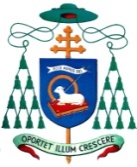 Mons. Giovan Battista PichierriARCIVESCOVOdi TRANI - BARLETTA - BISCEGLIETITOLARE di NAZARETHComitato redazionaleScritti e Testimonianze«don Salvatore Mellone»Prot. N. 206/15/C2Dopo la morte del presbitero don Salvatore Mellone (29.VI.2015), dono di Dio alla Chiesa diocesana e universale, da me ordinato prematuramente il 16.IV.2015, ritengo quanto mai opportuno istituire un Comitato di redazione in vista di un memoriale da scrivere sulla sua luminosa persona e sul ministero che ha esercitato nei 74 giorni di vita sacerdotale sulla terra.Questo per glorificare Dio e per offrire una testimonianza scritta in edificazione del nostro presbiterio diocesano, del popolo di Dio e di quanti hanno seguito la storia singolare di «don Salvatore».Il comitato è così costituito:Mons. Filippo SALVO, CoordinatoreP.zza G. Di Vittorio, 55 - 76121 BARLETTADon Massimo SERIO, DirettoreVia Petrarca, 68 - BARLETTADon Domenico MINERVINI, ParrocoVia A. Meucci, 26 - BARLETTADon Ruggiero CAPORUSSO, ParrocoVia Zanardelli, 33 - BARLETTAP. Enrico SIRONI, Vicario Episcopale Vita ConsacrataP.zza Tiepolo, 1 - TRANIProf. Riccardo LOSAPPIO, Diacono e Direttore Comunicazioni SocialiVia Mons. Dimiccoli, 41/A - BARLETTADott. Ruggiero DIMONTE, Direttore “La Stadera”Via Depretis, 3 - BARLETTADott.ssa Claudia CARDINALE, amica d’infanziaVia C. Beccaria, 12  - BARLETTADott. Francesco BORRACCINO, già parrocchiano S. Maria degli AngeliVia Palmitessa, 2  - BARLETTA Sem. Vincenzo DE GREGORIO, seminaristaVia G. Di Vittorio, 22  - TRANIIl 30 luglio alle ore 19.00, nel Trigesimo della nascita al cielo di don Salvatore Mellone, avverrà l’insediamento di questo Comitato redazionale, presso la sede del giornale parrocchiale “La Stadera” nella parrocchia SS.mo Crocifisso di Barletta.	Seguirà alle ore 20.00 la S. Messa di suffragio presieduta dall’Arcivescovo.Ringrazio i singoli per l’accettazione della nomina e, augurando buon lavoro, li saluto e benedico.Trani, 3 luglio 2015Memoria di S. Tommaso Giovan Battista Pichierri